АДМИНИСТРАЦИЯ НОВОПОКРОВСКОГО СЕЛЬСКОГО ПОСЕЛЕНИЯПОСТАНОВЛЕНИЕс.  Новопокровка Кожевниковского района Томской областиОб утверждении схемы водоснабжения и водоотведенияНовопокровского сельского поселенияВ соответствии с Федеральным законом от 7 декабря 2011 № 416-ФЗ «О водоснабжении и водоотведении», Правилами разработки и утверждения схем водоснабжения и водоотведения, утвержденных постановлением Правительства Российской Федерации от 05.09.2013 № 782, Уставом муниципального образования «Новопокровское сельское поселение», ПОСТАНОВЛЯЮ:Утвердить схему водоснабжения и водоотведения Новопокровского сельского поселения Кожевниковского муниципального района Томской области. Обнародовать настоящее постановление в установленном Уставом Новопокровского сельского поселения порядке и разместить на официальном сайте Администрации Новопокровского сельского поселения в сети «Интернет».Настоящее постановление вступает в силу со дня его обнародования.Контроль исполнения настоящего постановления оставляю за собой.Глава Новопокровскогосельского поселения		                                                             А.В.Изотов	Е.М.Демина58134,В дело № ________«       »_______2020 г.________ Т.А.ЖемгаПриложение №1к постановлению Администрации              Новопокровского сельского поселения                              от №17.09.2020 №67СХЕМА ВОДОСНАБЖЕНИЯ И ВОДООТВЕДЕНИЯНОВОПОКРОВСКОГО сельского  поселениякожевниковского районатОмской областина период с 2020 до 2029 ГОДАс. Новопокровка2020ПОЯСНИТЕЛЬНАЯ ЗАПИСКАОбщие положения1. Схема водоснабжения и водоотведения Новопокровского сельского поселения  — документ, содержащий материалы по обоснованию эффективного и безопасного функционирования системы водоснабжения и водоотведения, ее развития с учетом правового регулирования.  2. Основанием для разработки схемы водоснабжения и водоотведения Новопокровского  сельского поселения является:- Федеральный закон от 07.12.2011 № 416-ФЗ «О  водоснабжении и водоотведении»;- Решения от 07.11.2013 № 35 (в редакции от 22.06.2015 №97, от 06.11.2015 № 104, от 04.08.2017 № 157, от 23.11.2017 № 11) «Об утверждении Генерального план и Правил землепользования и застройки Муниципального образования Новопокровского сельского поселения».3. Схема водоснабжения и водоотведения разрабатывается в соответствии с документами территориального планирования и программами комплексного развития систем коммунальной инфраструктуры поселения, а также с учетом схем энергоснабжения. Схема водоснабжения и водоотведения разработана на срок 10 лет.4. Мероприятия по развитию системы водоснабжения и водоотведения, предусмотренные настоящей схемойвключаются в Программу комплексного развития систем коммунальной инфраструктуры.    Основные   цели и задачи   схемы водоснабжения и водоотведения:реконструкция и модернизация существующих источников и водоснабжения сети с целью обеспечения качества воды, поставляемой потребителям, повышения надежности водоснабжения и снижения аварийности;обновление основного оборудования объектов водопроводного хозяйства, поддержание на уровне нормативного износа и снижения степени износа основных производственных фондов системы водоснабжения;соблюдение технологических, экологических и санитарно-эпидемиологических требований при заборе, подготовке и подаче питьевой воды потребителям;обеспечение населения питьевой водой нормативного качества и в достаточном количестве;внедрение мероприятий по энергосбережению и повышению энергетической эффективности систем водоснабжения, включая приборный учет количества водыобеспечение жителей Новопокровского сельского поселения при необходимости в подключении к сетям водоснабжения и обеспечения жителей поселения  водой хозяйственно – питьевого назначения.Сведения о водоснабжении по Новопокровскому сельскому поселению3.1. Краткая характеристика Новопокровского сельского поселенияКожевниковского района Томской области:Новопокровского сельское поселение образовано в 2005 годуОбщая площадь – Численность населения (2019 г.) - 1318 челОбщая площадь жилищного фонда (2018г.)-   21,65  тыс.кв.м.Основными природными ресурсами поселения являются:Основными природными ресурсами поселения являются:Подземные воды хозяйственно-питьевого назначения. На территории Новопокровского сельского поселения расположены 6 скважин, которые являются собственностью Муниципального Кожевниковского района.Выполняет работы и оказывает услуги по водоснабжению КРМУП «Комремстройхоз», в том числе:-добыча пресных подземных вод для хозяйственно-питьевого и сельскохозяйственного водоснабжения;-подключения потребителей к системе водоснабжения;-обслуживание, ремонт водопроводных сетей;-установка приборов учета (водомеров), их опломбировка;-демонтаж и монтаж линий водоснабжения, водонапорных башен, скважин;-замена глубинных насосов.Предприятие имеет лицензию на право пользования с целевым назначением и видами работ;-добыча питьевых подземных вод для хозяйственно-питьевого водоснабжения сельских населенных пунктов и для технологического обеспечения водой сельскохозяйственных объектов.Взаимоотношения предприятия с потребителями услуг осуществляются надоговорной основе. Качество предоставляемых услуг соответствует требованиям, определенным действующим законодательством. Организация технической эксплуатации систем водоснабжения обеспечивает их надлежащее использование и сохранность.Предоставление услуг по водоснабжению предприятие производит самостоятельно. Оплата услуг, предоставляемых КРМУП «Комремстройхоз», осуществляется непосредственно через кассу предприятияи другие платежные сиситемы.3.2. Проектные решенияПроектные решения водоснабжения Новопокровского сельскогопоселения базируются на основе существующей, системы водоснабжения в соответствии с увеличением потребности на основе разрабатываемого генерального плана, с учетом фактического состояния сетей и сооружений.Система водоснабженияпоселения централизованная, объединенная хозяйственно-питьевая, противопожарная - по назначению, тупиковая – по конструкции. Подача воды питьевого качества предусматривается населению на хозяйственно-питьевые нужды и полив, на технологические нужды производственных предприятий, на пожаротушение.Технико-экономическое состояние централизованных систем водоснабжения Новопокровского сельского поселенияИзнос водопроводной сети составляет 60%. При таком состоянии водопроводной сети, необходим ремонт и реконструкция системы водоснабжения. Большинство водопроводных сетей состоят из металлических трубопроводов и эксплуатируются свыше 40 лет. Колодцы для технологического обслуживания водопровода находятся в ветхом состоянии и требуют ремонта либо замены. Действующие водозаборные сооружения также имеют большой износ. Нарушены фильтры, в результате чего в поднятой воде присутствует песок. В результате чего многие водопроводные сети наполовину забиты песком и глиной. Основным источником водоснабжения населения и хозяйств поселения  являются подземные воды.Водоснабжение Новопокровского сельского поселения осуществляется из 7 водозаборных скважин:Скважина № 69:228:0011:05:00605 –1986 года постройки, Томская область, Кожевниковский район, с.Десятово, ул.Заречная, 33Скважина № 69:228:0011:05:00604  -1986 года постройки, Томская область, Кожевниковский район, дс.Десятово, ул.Зеленая, 20Скважина № 69:228:0026:05:00725 - 1986 года постройки, Томская область, Кожевниковский район, д. Сафроновка, ул.Заречная, 6аСкважина № 69:228:0026:05:00727 - 1986 года постройки, Томская область, Кожевниковский район, д.Сафроновка, ул.Молодежная, 10Скважина № 69:228:00245:05:00602 - 1975 года постройки, Томская область, Кожевниковский район, с.Новопокровка, ул.Садовая, 11Скважина № 69:228:0003:05:00600 -  1993 года постройки, Томская область, Кожевниковский район, д.Аркадьево, ул.Дорожная, 1аВозле каждой  скважины  установлена водонапорная  башня   Таблица 1Водопроводная сеть жилого фонда представляет собой замкнутую кольцевую систему  водопроводных  труб диаметром 20-110мм. Материал, из которого выполнен водопровод: асбестоцемент, чугун, металл, полиэтилен. Общая протяженность водопроводной сети  11106,9  м.Таблица 2Водоразборных колонок всего -1 ед.   по населенным пунктам:с. Десятово - 1 ед.Поднято воды насосными станциями  всего    50,00 тыс.  м3 за год.Доля расходов на коммунальныеуслуги в совокупном доходе по Новопокровскому сельскому поселению составляют 20,5%, доля населения с доходами ниже прожиточного минимума 25,5%, уровень собираемости по Новопокровскому сельскому поселению 83%.Вопросами по обеспечению населения хозяйственной и питьевой водой занимается Администрация сельского поселения. Источником  водоснабжения, являются подземные воды. Для добычи воды используются глубоководные скважины не имеющие очистных сооружений, обеззараживающих установок, организованных и благоустроенных зон санитарной охраны. В подземной питьевой воде определяются следующие загрязнения: общая минерализация, общая жесткость и окисляемость, присутствие в воде повышенного железа, которое являются природным фактором, независящим от техногенного воздействия на территорию.         Модернизация и строительство сооружений водоснабжения и водоотведения проводятся крайне низкими темпами. Одной из причин неудовлетворительного качества воды, подаваемой населению, является высокая изношенность водопроводных сетей,  отсутствие  генеральных схем развития водопроводов. Наибольший износ сетей приходится на уличные водопроводные сети. Значительны объемы потерь, утечек водопроводной воды, вызванные высокой степенью износа сетей и оборудования.        Система водоснабжения Новопокровского сельского поселения планируется централизованная, объединенная для хозяйственно-питьевых и противопожарных нужд в соответствии с территориальным планированием, утвержденной от 23.07.2019 №95 (в редакции от 23.07.2019 № 96) Программой комплексного развития систем коммунальной инфраструктуры на 2019 – 2023 годы с перспективой до 2028 года. Для хозяйственно-питьевого водоснабжения будут использоваться подземные воды.       Техническое состояние существующих сетей и сооружений водопровода, ввиду их длительной эксплуатации, снижает уровень подготовки воды питьевого качества.        Требуется ремонт и реконструкция. Вода должна отвечать требованиям норм децентрализованных и централизованных систем питьевого водоснабжения.      Большая часть населения Новопокровского сельского поселения пользуется водой в хозяйственных целях из централизованного водопровода.  5. Направления развития централизованных систем водоснабженияОсновные проблемы централизованных систем водоснабжения по поселению:Плохое техническое состояние станции водоочистки (водоподготовки);Низкий показатель установки приборов учета водоресурсов у потребителей;Высокий износ водозаборных скважин и водопроводных сетей;Отсутствие современных технологий водоочистки;Высокие потери воды в процессе транспортировки ее к местам потребления.Для гарантированного водоснабжения населенных пунктов Новопокровского сельского поселения, при полном благоустройстве (устройство водопроводных сетей внутри каждого дома, общественных зданий и зданий коммунального назначения) проектом в перспективе необходимо предусмотреть:- капитальный ремонт существующих глубоководных скважин, которые на данный момент находится в аварийном состоянии с заменой технологического оборудования и ремонтом оголовка, выполнить ряд мероприятий: демонтаж насоса, ремонт обсадных труб, прокачка эрлифтом в течение двух суток;- развитие действующей тупиковой сети водопровода на всей территории населенных пунктов поселения Ø110÷63мм из полиэтиленовых труб ПЭ100 SDR17 ГОСТ 18599-2001.- поэтапная реконструкция существующих сетей и замена изношенных участков сети.На вводах в здания спроектировать устройство водомерных узлов в соответствии с гл.11 СниП 2.04.01-85* «Внутренний водопровод и канализация зданий».Для учёта расхода воды проектом предусмотреть устройство водомерных узлов в каждом здании, оборудованном внутренним водопроводом.	Водомерным узлом планируется также оснастить каждую действующую скважину.Водопроводные сооружения должны иметь зону санитарной охраны в соответствии с СНиП 2.04.02-84 и СанПиН 2.1.4.1110-02.Баланс водоснабжения и потребления горячей, питьевой, технической водыВ Новопокровском сельском поселении отсутствует централизованная система горячего водоснабжения. Из-за отсутствия систем водоочистки и водоподготовки питьевая вода так же отсутствует. Поэтому в результате в поселении 100 % составляет вода техническая по своим параметрам. В 2017 году на территории Новопокровского сельского поселения создано 1 локально очистное сооружение:Таблица 3Предложения по строительству, реконструкции и модернизации объектов централизованных систем водоснабженияТаблица 4Экологические аспекты мероприятий по строительству, реконструкции  и модернизации объектов центрального водоснабженияВ настоящее время объекты водоснабжения не соответствуют санитарным нормам и правилам. Неудовлетворительное санитарно – техническое состояние систем водоснабжения, не позволяет обеспечить стабильное качество воды в соответствии с гигиеническими нормативами.	Отсутствует зона санитарной охраны, либо не соблюдается должный режим в пределах их поясов, в результате чего снижается санитарная надежность источников водоснабжения вследствие возможного попадания в них загрязняющих веществ и микроорганизмов.Отсутствует необходимый комплекс водоочистных сооружений (установок по обеззараживанию) на водопроводах, подающих воду потребителям.	Большие потери воды в процессе транспортировки ее к местам потребления.	Зоны санитарной охраны должны предусматриваться на всех источниках водоснабжения и водопроводах хозяйственно-питьевого назначения всанитарно-эпидемиологических целях.	В целях предохранения источников водоснабжения от возможного загрязнения в соответствии с требованиями СанПиН 2.1.4.1110-02 «Зоны санитарной охраны источников водоснабжения  и  водопроводов питьевого назначения» предусматривается организация зон санитарной охраны из трех поясов:	В первый пояс зон санитарной охраны включается территория в радиусе 30 -  вокруг скважины. Территория первого пояса ограждается  и  благоустраивается, запрещается пребывание лиц, не работающих на водозаборных сооружениях второго  и  третьего — режимов ограничения. В зону второго  и  третьего поясов на основе специальных изысканий включаются территории, обеспечивающие надёжную санитарную защиту водозабора в соответствии с требованиями СанПин 2.1.4.1110-02 «Зоны санитарной охраны источников  водоснабжения   и  водопроводов питьевого назначения».	На территории второго  и  третьего поясов устанавливается ограниченный санитарный режим.Оценка объемов капитальных вложений в строительство, реконструкцию и модернизацию объектов централизованных систем водоснабженияТаблица 5Перечень выявленных бесхозяйных объектов централизованных систем водоснабжения (в случае их выявления) и перечень организаций, уполномоченных на их эксплуатациюБесхозяйные объекты централизованного водоснабжения на территории Новопокровского сельского поселения отсутствуют. 8. Сведения о водоотведении по Новопокровскому сельскому поселению8.1. Проектные решенияСуществующая система водоотведения поселения — это выгребная яма/сборные колодцы, которые основаны на вывозе жидких бытовых отходов специальной техникой. Проектные решения водоотведения Новопокровского сельского поселения базируются на основе разработанного генерального плана. Расчетные расходы сточных вод, как и расходы воды, определены исходя из степени благоустройства жилой застройки и сохраняемого жилого фонда. При этом, в соответствии со СНиП 2.04.03-85, удельные нормы водоотведения принимаются равными нормам водопотребления, без учета полива.8.2.Проектные предложенияИсходя из вышеизложенного водоотвод дождевых и снеговых вод на территории Новопокровского сельского поселения в виде канализации сточных вод не предусмотрено,               т.к. отсутствует централизованное водоотведение и происходит:1) грунтовые и песочно-гравийные дороги – естественным путем в грунт;2) дороги с типовым асфальтовым покрытием – за счет кюветов и каналов путем естественного попадания в грунт.Сроки и этапы реализации схемы водоснабжения и водоотведения	Схема будет реализована в период с 2020 по 2029 годы. Сроки и этапы носят                        не постоянный характер, а конкретно с учетом проводимого ежегодного мониторинга: 	Водоснабжение:	- провести аналитические работы по водоснабжению, с учетом выявления аварийных участков;	- внести изменения в программу «Коммунальная инфраструктура» путем увеличения расходной части (согласно запросу цены) по выявленным аварийным участкам водоснабжения;	- максимально осуществить установку приборов учета воды на существующих объектах водопотребления физических лиц.	Водоотведение:	- провести мониторинг систем ливневых открытых кюветов и каналов;	- по мере необходимости разработать и провести оценку проектной документации;	-внести изменения в программу «Коммунальная инфраструктура» путем увеличения расходной части (согласно запросу цены) по выявленным участкам для реконструкции/строительства ливневых кюветов и каналов;	- произвести строительство/реконструкцию ливневых кюветов и каналов                         в населенных пунктах в соответствии проектной документацией.9.Плановые значения показателей развития централизованных систем водоснабжения Перечень показателей надежности, качества, энергетической эффективности объектов централизованных систем горячего водоснабжения, холодного водоснабжения 1. Настоящий перечень показателей надежности, качества, энергетической эффективности, включает в себя классификацию показателей, представляющих характеристики объектов централизованных систем водоснабжения эксплуатируемых организациями, осуществляющими горячее водоснабжение, холодное водоснабжение и (или) водоотведение.2. К показателям надежности, качества, энергетической эффективности объектов централизованных систем горячего водоснабжения, холодного водоснабжения относятся:а) показатели качества воды (в отношении питьевой воды и горячей воды);б) показатели надежности и бесперебойности водоснабжения и водоотведения;г) показатели эффективности использования ресурсов, в том числе уровень потерь воды (тепловой энергии в составе горячей воды).3. Показателями качества питьевой воды являются:а) доля проб питьевой воды, подаваемой с источников водоснабжения, водопроводных станций или иных объектов централизованной системы водоснабжения в распределительную водопроводную сеть, не соответствующих установленным требованиям, в общем объеме проб, отобранных по результатам производственного контроля качества питьевой воды;б) доля проб питьевой воды в распределительной водопроводной сети, не соответствующих установленным требованиям, в общем объеме проб, отобранных по результатам производственного контроля качества питьевой воды.Таблица -Показатели качества питьевой воды4. Показатель надежности и бесперебойности водоснабжения определяется отдельно для централизованных систем горячего водоснабжения и для централизованных систем холодного водоснабжения.Показателем надежности и бесперебойности водоснабжения является количество перерывов в подаче воды, зафиксированных в местах исполнения обязательств организацией, осуществляющей горячее водоснабжение, холодное водоснабжение, по подаче горячей воды, холодной воды, возникших в результате аварий, повреждений и иных технологических нарушений на объектах централизованной системы холодного водоснабжения, горячего водоснабжения, принадлежащих организации, осуществляющей горячее водоснабжение, холодное водоснабжение, в расчете на протяженность водопроводной сети в год (ед./ км).В связи с тем, что на территории поселения отсутствует централизованная система горячего водоснабжения показатели надежности приводятся только системе холодного водоснабжения.Таблица -Показатели надежности и бесперебойности холодного водоснабжения5. Показателем надежности и бесперебойности водоотведения является удельное количество аварий и засоров в расчете на протяженность канализационной сети в год (ед./ км).В связи с тем, что на территории поселения отсутствует система централизованного водоотведения показатели надежности и бесперебойности водоотведения в данном разделе не приводятся.7. Показателями энергетической эффективности  и иными показателями в системе водоснабжения являются:а) доля потерь воды в централизованных системах водоснабжения при транспортировке в общем объеме воды, поданной в водопроводную сеть (в процентах);б) удельное количество тепловой энергии, расходуемое на подогрев горячей воды (Гкал/куб.м);в) удельный расход электрической энергии, потребляемой в технологическом процессе подготовки питьевой воды, на единицу объема воды, отпускаемой в сеть (кВт*ч/ куб.м);г) удельный расход электрической энергии, потребляемой в технологическом процессе транспортировки питьевой воды, на единицу объема транспортируемой воды (кВт*ч/ куб.м);д) удельный расход электрической энергии, потребляемой в технологическом процессе очистки сточных вод, на единицу объема очищаемых сточных вод (кВт*ч/ куб.м);е) удельный расход электрической энергии, потребляемой в технологическом процессе транспортировки сточных вод, на единицу объема транспортируемых сточных вод (кВт*ч/ куб.м).Таблица- Показатели энергетической эффективности и иные показатели систем водоснабжения и водоотведения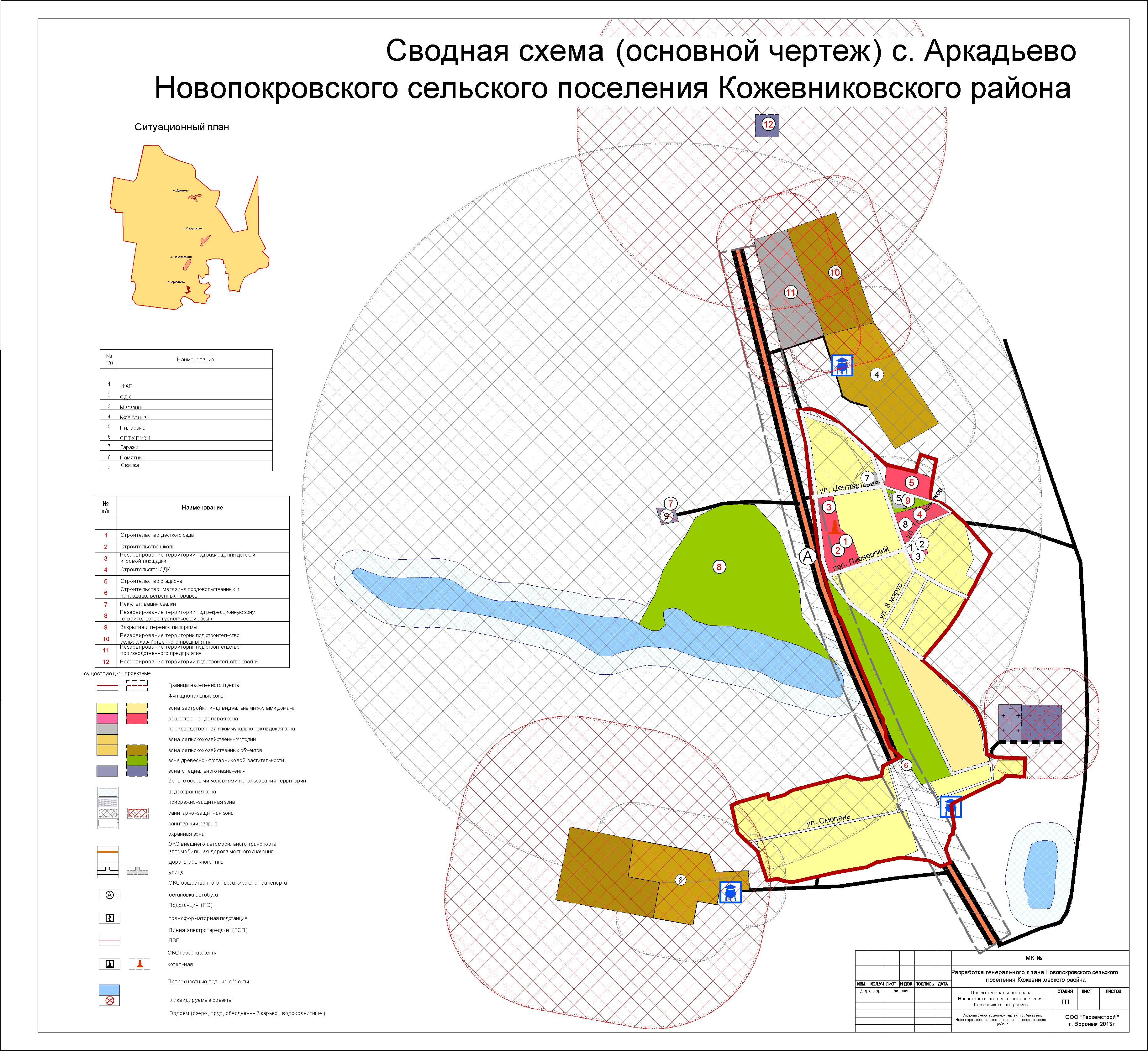 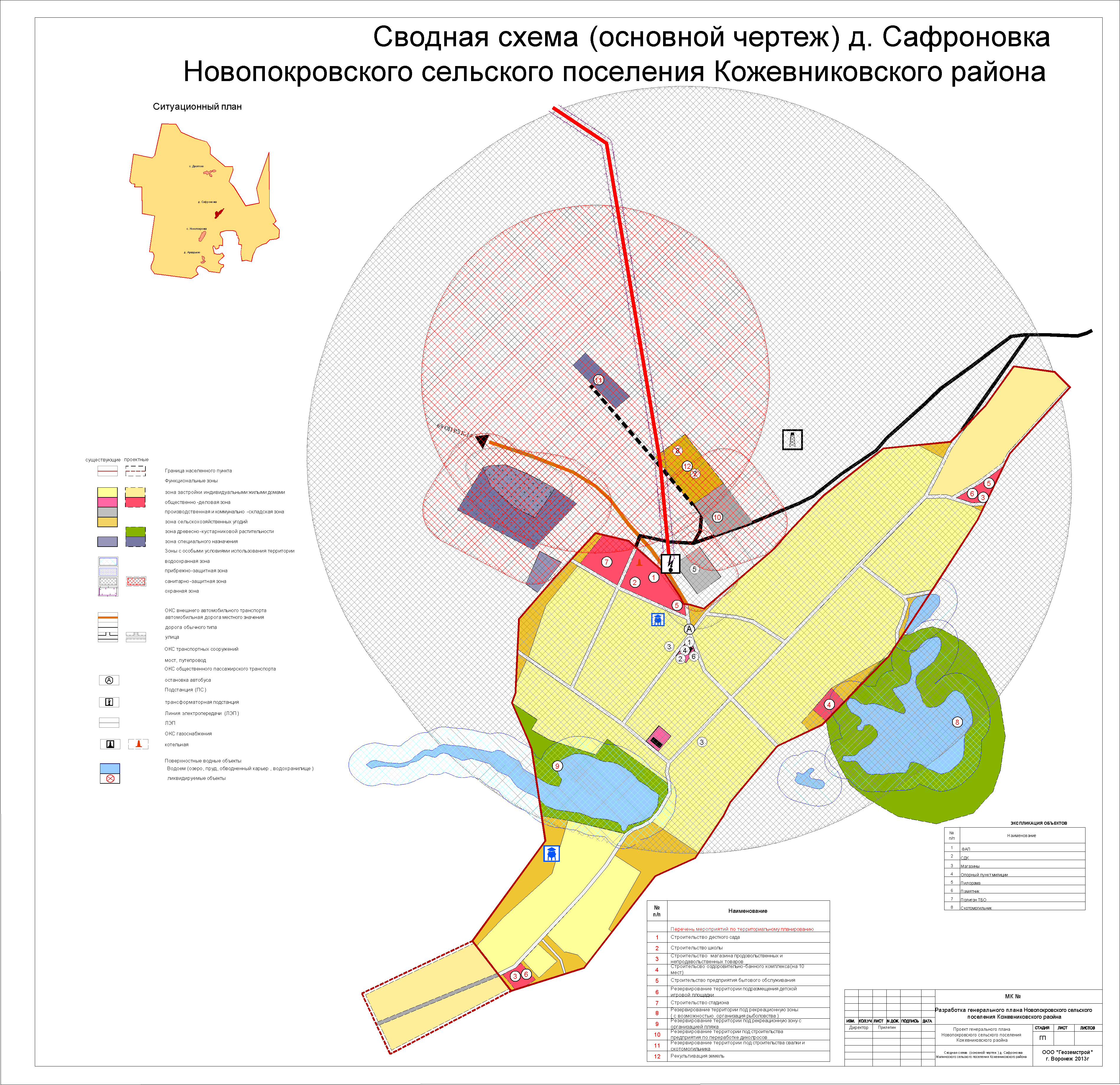 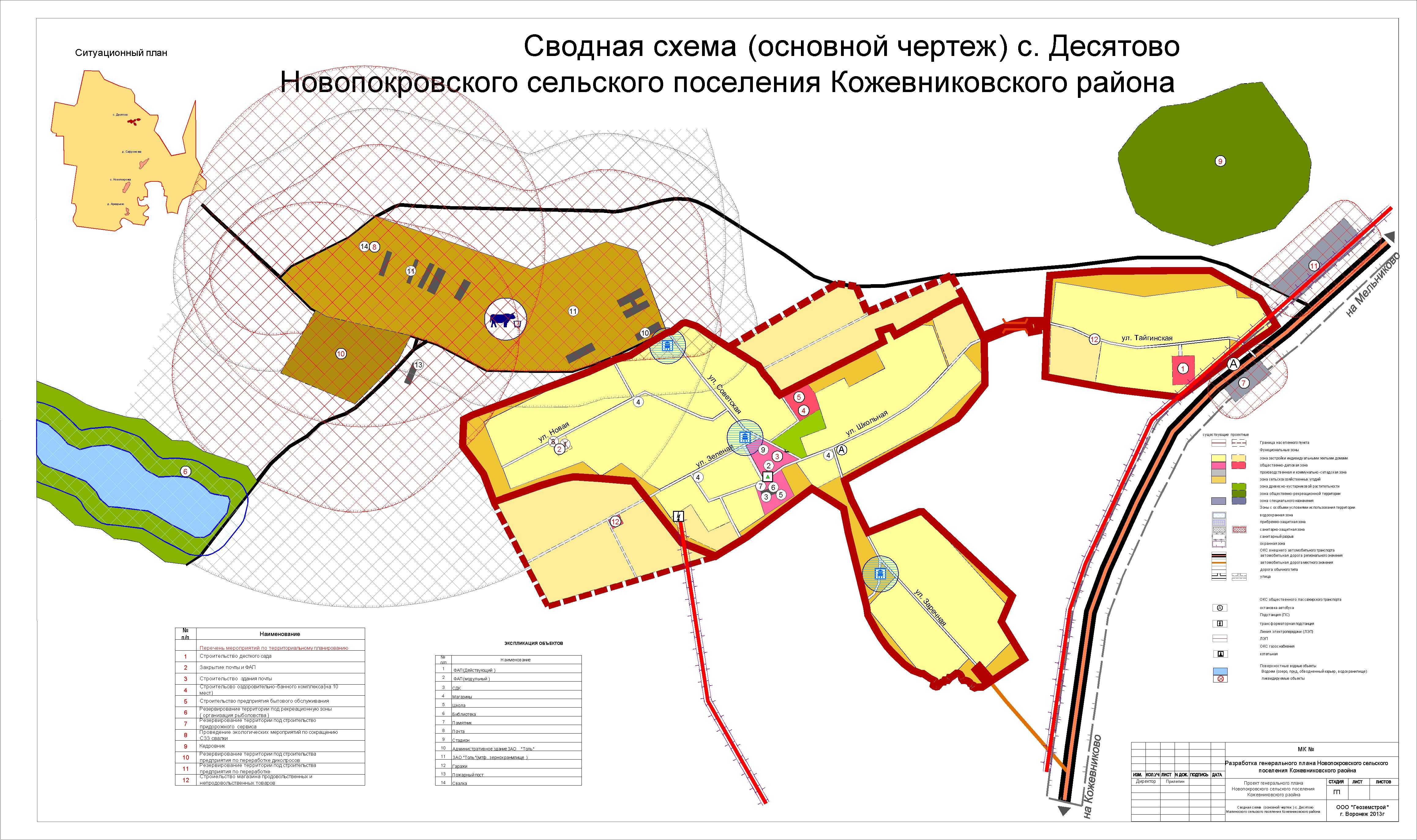 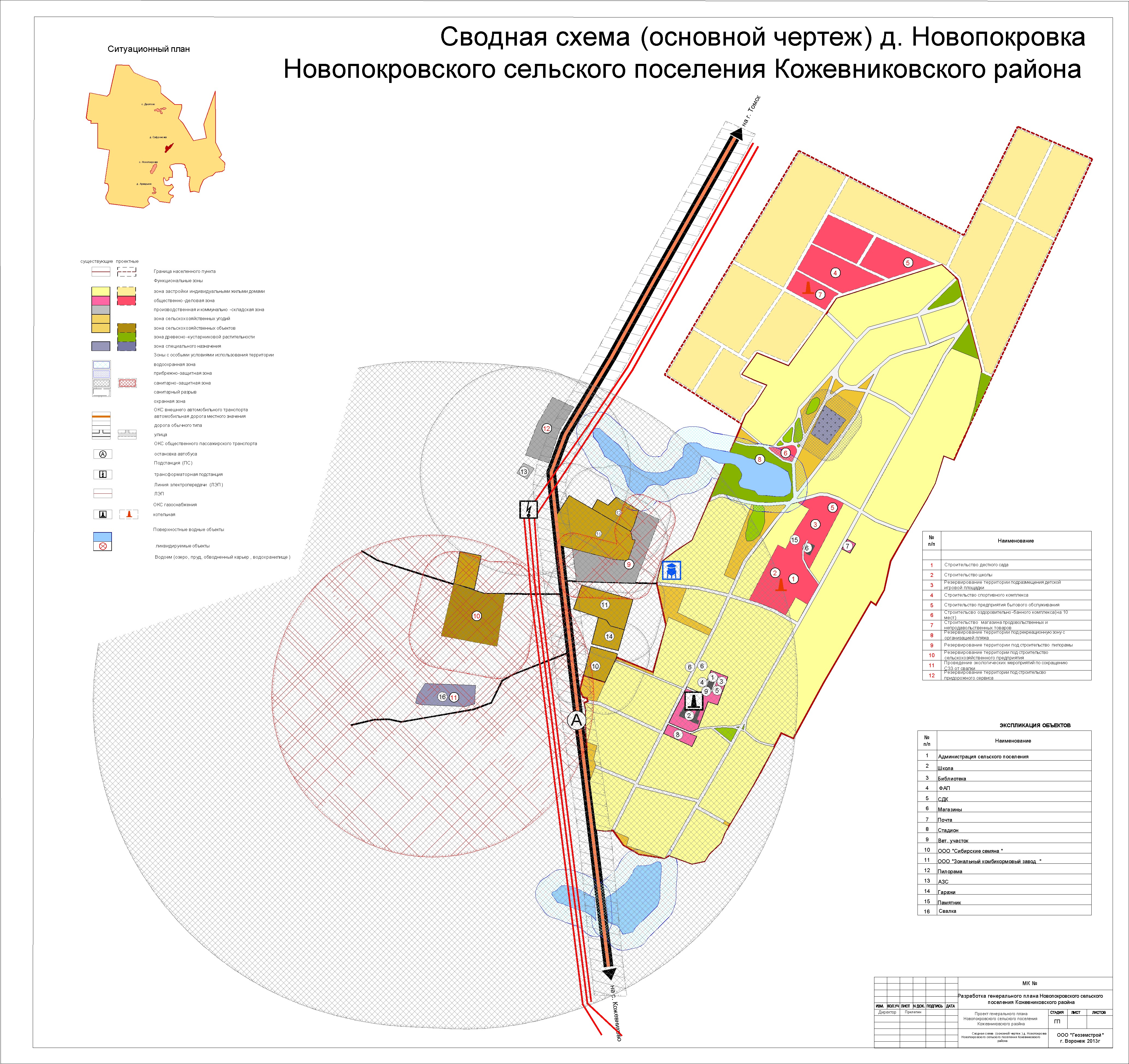 636182,Томская область, Кожевниковский район                с. Новопокровка, ул.Садовая 2а
тел. 58-134
от 17.09.2020         №  67                   Место расположениядата постройкиОбъем, м. куб.1с.Десятово1986 год2,792с.Десятово1986 год25,853д.Сафроновка1986 год10,04д.Сафроновка1986 год28,15с. Новопокровка1975 год30,06д.Аркадьево1993 год27,64Место расположениядата постройкипротяженность, м1с.Десятово1986 год982,43д.Сафроновка1986 год3323,65с. Новопокровка1978 год5069,26д.Аркадьево1993 год1731,7Станция в контейнерном исполнении для очистки воды простого состава «Комплекс водоочистной «ГЕЙЗЕР-ТМ-1,5»с. Новопокровка, ул.Комсомольская 59аМероприятияСрок исполненияОбъём (км)Укрупненная стоимость(тыс. руб.)Реконструкция водопроводных сетей: в с.Десятово, ул. Новая20210,51450,2Реконструкция водопроводных сетей: в с.Десятово, ул.Советская20220,51450,2Реконструкция водопроводных сетей: в с.Десятово, ул.Школьная20230,82320,32Реконструкция водопроводных сетей: в с. Новопокровка, ул.Красная Горка20240,61740,24Реконструкция водопроводных сетей: в д.Сафроновка, ул.Заречная20250,72030,28Реконструкция водопроводных сетей: в д.Аркадьево, ул.Октябрьская20260,3870,12Реконструкция водопроводных сетей: в д.Аркадьево, ул.О8 Марта20270,25725,1НаименованиеВсего тыс.рубВ т.ч. фед.бюджетОбл.бюджетРай.бюджетБюджет поселенияРеконструкция водопроводных сетей:  в д. Сафроновка, ул.Молодежная, 109157791777Общее количество проб воды взятых  в распределительной  сети населенного пунктаКоличество проб не соответствующих установленным требованиямСанПиН 2.1.4.1074-01Доля проб соответствующих требованиямСанПиН 2.1.4.1074-01(процент)Общее количество проб воды взятых  перед распределительной  сетьюКоличество проб не не соответствующих установленным требованиямСанПиН 2.1.4.1074-01Доля проб соответствующих требованиямСанПиН 2.1.4.1074-01(процент)110100%110100%Общее количество перерывов в подаче воды, ед.Общая протяженность водопроводной сети, кмКоличество перерывов в подаче воды в расчете  на протяженность водопроводной сети в год (ед./ км).011,10Доля потерь воды в централизованных системах водоснабжения при транспортировке в общем объеме воды, поданной в водопроводную сеть (в процентах)Удельное количество тепловой энергии, расходуемое на подогрев горячей воды (Гкал/куб.м);Удельный расход электрической энергии, потребляемой в технологическом процессе подготовки питьевой воды, на единицу объема воды, отпускаемой в сеть (кВт*ч/ куб.м);Удельный расход электрической энергии, потребляемой в технологическом процессе транспортировки питьевой воды, на единицу объема транспортируемой воды (кВт*ч/ куб.м);Удельный расход электрической энергии, потребляемой в технологическом процессе очистки сточных вод, на единицу объема очищаемых сточных вод (кВт*ч/ куб.м);Удельный расход электрической энергии, потребляемой в технологическом процессе транспортировки сточных вод, на единицу объема транспортируемыхсточных вод (кВт*ч/ куб.м).9,1%Системы подогрева горячей воды отсутствуютСистемы технологической подготовки воды отсутствуют2,2Системы технологической очистки сточных вод отсутствуютСистемы транспортировкисточных вод отсутствуют